El medio de verificación debe presentarse en la solicitud en físico y en formato digital conforme la siguiente tabla:Notas:1. El nombre del medio de verificación debe ser el mismo  de la solicitud en físico y en formato digital.2. Folios hace referencia al rango de páginas donde se ubica el medio de verificación de la solicitud en físico.SUPERINTENDENCIA NACIONAL DE EDUCACIÓN SUPERIOR UNIVERSITARIA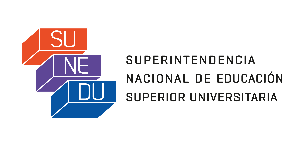 FORMATO DE LICENCIAMIENTO BB7NOMBRE DE LA UNIVERSIDADREPRESENTANTE LEGALCONDICIÓN IExistencia de objetivos académicos; grados y títulos a otorgar y planes de estudio correspondientes.COMPONENTE I.6Plan de Gestión de la Calidad InstitucionalINDICADOR 7Plan de Gestión de la Calidad/Plan de mejora continua orientado a elevar la calidad de la formación académica.1. MEDIOS DE VERIFICACIÓN (MV)MV1: Plan de Gestión de la Calidad Institucional, aprobado por la autoridad competente de la universidad.2. CONSIDERACIONES PARA EL CUMPLIMIENTO DEL INDICADORLa universidad debe presentar un Plan de Gestión de la Calidad o un Plan de Mejora Continua, que esté orientado a mejorar la calidad de la formación académica. El documento debe estar aprobados por la autoridad competente o el representante legal de la universidad, indicando su última fecha de actualización.CÓDIGO DEL MEDIO DE VERIFICACIÓNNOMBRE DEL MEDIO DE VERIFICACIÓN1UBICACIÓN EN LA SOLICITUD(indicar folios 2 correspondientes)MV13. OBSERVACIONES ADICIONALES DE LA UNIVERSIDAD